Согласовано:                                                                                                 Утверждаю;                                 Председатель ТК                                                   Директор МАОУ «ООШ с. Акинфиево, __________А..Никифорова                                                              _ ______Т.Г.Волгина                                    протокол № 6 от 25.05.2023г                                                                                           приказ №   от 25.05.2023г                                     АНТИКОРРУПЦИОННАЯ ПОЛИТИКА
                                           МАОУ «ООШ с. Акинфиево»СодержаниеОбщие положенияАнтикоррупционная политика МАОУ «ООШ с. Акинфиево»(далее Антикоррупционная политика. Школа) разработана в соответствии с положениями Федерального закона от 25 декабря 2008 г № 273-ФЗ «О противодействии коррупции» и Методических рекомендаций по разработке и принятию организациями мер по предупреждению и противодействию коррупции, утвержденных Министерством труда и социальной защиты РФ 8 ноября 2013 г.Антикоррупционная политика является внутренним документом Школы, представляет собой комплекс взаимосвязанных принципов, процедур и конкретных мероприятий, направленных на профилактику и пресечение коррупционных правонарушений в деятельности Школы.Настоящей Антикоррупционной политикой устанавливаются:основные принципы противодействия коррупции;правовые и организационные основы предупреждения коррупции и борьбы с ней;минимизации и (или) ликвидации последствий коррупционных правонарушений.Антикоррупционная политика распространяется на работников и обучающихся Школы, а также на лиц, оказывающих услуги (выполняющих работы) по гражданско-правовым договорам, заключенным со Школой.Цели и задачи внедрения антикоррупционной политикиОсновными целями внедрения в Школе Антикоррупционной политики являются:минимизация риска вовлечения Школы, его руководства и работников в коррупционную деятельность;формирование у работников Школы, независимо от занимаемой должности, контрагентов и иных лиц единообразного понимания политики Школы о неприятии коррупции в любых формах и проявлениях:обобщение и разъяснение основных требований законодательства РФ в области противодействия коррупции, применяемых в Школе.Для достижения поставленных целей устанавливаются следующие задачи внедрения Антикоррупционной политики в Школезакрепление основных принципов антикоррупционной деятельностиШколы;определение области применения  Политики и круга лиц, попадающих подее действие:определение должностных лиц Школы, ответственных за реализацию Антикоррупционной политики;определение и закрепление обязанностей работников, связанных с предупреждением и противодействием коррупции;установление перечня реализуемых Школой антикоррупционных мероприятий, стандартов, процедур и порядка их выполнения (применения);закрепление ответственности работников Школы за несоблюдение требований Антикоррупционной политики.Используемые в политике понятия и определенияДля целей настоящей Антикоррупционной политики используются следующие основные понятия:Коррупция - злоупотребление служебным положением, дача взятки, получение взятки, злоупотребление полномочиями, коммерческий подкуп либо иное незаконное использование физическим лицом своего должностного положения вопреки законным интересам общества и государства в целях получения выгоды в виде денег, ценностей, иного имущества или услуг имущественного характера, иных имущественных прав для себя или для третьих лиц либо незаконное предоставление такой выгоды указанному лицу другими физическими лицами. Коррупцией также является совершение перечисленных деяний от имени или в интересах юридического лица (пункт 1 статьи 1 Федерального закона от 25.12.2008 № 273-ФЗ «О противодействии коррупции»).Противодействие коррупции - деятельность федеральных органов государственной власти, органов государственной власти субъектов Российской Федерации, органов местного самоуправления, институтов гражданского общества, организаций и физических лиц в пределах их полномочий (пункт 2 статьи 1 Федерального закона от 25.12.2008 № 273-ФЗ «О противодействии коррупции»):а)	по предупреждению коррупции, в том числе по выявлению и последующему устранению причин коррупции (профилактика коррупции);б)	по выявлению, предупреждению, пресечению, раскрытию и расследованию коррупционных правонарушений (борьба с коррупцией);в)	по минимизации и (или) ликвидации последствий коррупционных правонарушений.Коммерческий подкуп - незаконные передача лицу, выполняющему управленческие функции в коммерческой или иной организации, денег, ценных бумаг, иного имущества, оказание ему услуг имущественного характера, предоставление иных имущественных прав за совершение действий (бездействие) в интересах дающего в связи с занимаемым этим лицом служебным положением (часть 1 статьи 204 Уголовного кодекса Российской Федерации).Конфликт интересов - ситуация, при которой личная заинтересованность (прямая или косвенная) работника (представителя организации) влияет или может повлиять на надлежащее исполнение им должностных (трудовых) обязанностей и при которой возникает или может возникнуть противоречие между личной заинтересованностью работника (представителя организации) и правами и законными интересами Школы, способное привести к причинению вреда правам и законным интересам, имуществу и (или) деловой репутации Школы, работником (представителем Школы) которой он является. (Методические рекомендации по разработке и принятию организациями мер по предупреждению и противодействию коррупции, утвержденных Министерством труда и социальной защиты РФ 8 ноября 2013 г.)Конфликт интересов педагогического работника - ситуация, при которой у педагогического работника при осуществлении им профессиональной деятельности возникает личная заинтересованность в получении материальной выгоды или иного преимущества и которая влияет или может повлиять на надлежащее исполнение педагогическим работником профессиональных обязанностей вследствие противоречия между его личной заинтересованностью и интересами обучающегося, родителей (законных представителей) несовершеннолетних обучающихся (п. 33 статьи 2 Федерального закона от 29.12.2012 № 273-ФЗ).Контрагент любое российское или иностранное юридическое, или физическое лицо, с которым школа вступает в договорные отношения, за исключением трудовых отношений. (Методические рекомендации по разработке и принятию организациями мер по предупреждению и противодействию коррупции, утвержденных Министерством труда и социальной защиты РФ 8 ноября 2013 г.)Взятка - получение должностным лицом, иностранным должностным лицом либо должностным лицом публичной международной организации лично или через посредника денег, ценных бумаг, иного имущества либо в виде незаконных оказания ему услуг имущественного характера, предоставления иных имущественных нрав за совершение действий (бездействие) в пользу взяткодателя или представляемых им лиц, если такие действия (бездействие) входят в служебные полномочия должностного лица либо если оно в силу должностного положения может способствовать таким действиям (бездействию), а равно за общее покровительство или попустительство по службе. (Методические рекомендации но разработке и принятию организациями мер по предупреждению и противодействию коррупции, утвержденных Министерством труда и социальной защиты РФ 8 ноября 2013 г.)Личная заинтересованность работника - возможность получения работником при исполнении должностных обязанностей доходов (неосновательного обогащения) в денежной либо натуральной форме, доходов в виде материальной выгоды непосредственно для работника, членов его семьи или лиц, близкого родства или свойства, а также для граждан или организаций, с которыми работник связан финансовыми или иными обязательствами. К членам семьи работника и лицам близкого родства или свойства относятся родители, супруги, дети, братья, сестры, а также братья, сестры, родители и дети супругов, супруги детей. (Методические рекомендации по разработке и принятию организациями мер по предупреждению и противодействию коррупции, утвержденных Министерством труда и социальной защиты РФ 8 ноября 2013 г.)Основные принципы антикоррупционной деятельности ШколыСистема мер противодействия коррупции в Школе основывается на следующих принципах:Принцип соответствия политики Школы действующему законодательству общепринятым нормам.Соответствие реализуемых антикоррупционных мероприятий Конституции Российской Федерации, заключенным Российской Федерацией международным договорам, законодательству Российской Федерации и иным нормативным правовым актам, применимым к Школе.Принцип личного примера руководства Школы.Ключевая роль руководства Школы в формировании культуры нетерпимости к коррупции и в создании внутриорганизационной системы предупреждения и противодействия коррупции.Принцип вовлеченности работников.Информированность работников и обучающихся Школы о положениях антикоррупционного законодательства и их активное участие в формировании и реализации антикоррупционных стандартов и процедур.Принцип соразмерности антикоррупционных процедур риску коррупции.Разработка и выполнение комплекса мероприятий, позволяющих снизитьвероятность вовлечения Школы, его работников и обучающихся в коррупционнуюдеятельность, осуществляется с учетом существующих в деятельности Школы коррупционных рисковПринцип эффективности антикоррупционных процедур.Применение в Школе таких антикоррупционных мероприятий, которые имеютнизкую стоимость, обеспечивают простоту реализации и приносят значимый результат.11ринцни ответственности и неотвратимости наказания.Неотвратимость наказания для работников Школы вне зависимости отзанимаемой должности, стажа работы и иных условий в случае совершения ими коррупционных правонарушений в связи с исполнением трудовых обязанностей, а также персональная ответственность руководства Школы за реализацию внутриорганизационной антикоррупционной политики.Принцип открытости.Информирование контрагентов, партнеров и общественности о принятых Школе антикоррупционных стандартах ведения деятельности.Принцип постоянного контроля и регулярного мониторинга.Регулярное осуществление мониторинга эффективности внедренныхантикоррупционных стандартов и процедур, а также контроля за их исполнением.Область применения политики и круг лиц, попадающих под ее действиеОсновным кругом лиц, попадающих под действие политики, являются работники школы, находящиеся с ним в трудовых отношениях, вне зависимости от занимаемой должности и выполняемых функций.Положения настоящей Антикоррупционной политики могут распространяться на иных физических и (или) юридических лиц, с которыми Колледж вступает в договорные отношения, в случае если это закреплено в договорах, заключаемых Школой с такими лицами.Должностные лица, ответственные за реализацию антикоррупционнойполитикиДиректор Школы является ответственным за организацию всех мероприятий, направленных на противодействие коррупции в Школе.Исходя из установленных задач, специфики деятельности, штатной численности, организационной структуры Школы, директор назначает лицо или несколько лиц. ответственных за реализацию Антикоррупционной политики.Основные обязанности лиц. ответственных за реализацию Антикоррупционной политики:подготовка рекомендаций для принятия решений по вопросам противодействия коррупции в Школе;подготовка предложений, направленных на устранение причин и условий, порождающих риск возникновения коррупции в Школе;разработка и представление на утверждение директору проектов локальных нормативных актов, направленных на реализацию мер по предупреждению коррупции;проведение контрольных мероприятий, направленных на выявление коррупционных правонарушений работниками Школы;- организация проведения оценки коррупционных рисков:прием и рассмотрение сообщений о случаях склонения работников ксовершению коррупционных правонарушений в интересах или от имени иной организации, а также о случаях совершения коррупционных правонарушений работниками, контрагентами организации или иными лицами;организация работы по заполнению и рассмотрению деклараций о конфликте интересов;организация обучающих мероприятий по вопросам профилактики и противодействия коррупции и индивидуального консультирования работников;оказание содействия уполномоченным представителям контрольнонадзорных и правоохранительных органов при проведении ими инспекционных проверок деятельности Школы по вопросам предупреждения и противодействия коррупции;оказание содействия уполномоченным представителям правоохранительных органов при проведении мероприятий по пресечению или расследованию коррупционных преступлений, включая оперативно-розыскные мероприятия;организация мероприятий по вопросам профилактики и противодействиякоррупции;индивидуальное консультирование работников; участие в организации антикоррупционной пропаганды;проведение оценки результатов антикоррупционной работы и подготовка соответствующих отчетных материалов для директора.Обязанности работников Школы в связи с предупреждением ипротиводействием коррупцииВсе работники вне зависимости от должности и стажа работы в Школе в связи с исполнением своих должностных обязанностей должны:руководствоваться положениями настоящей Политики и неукоснительно соблюдать ее принципы и требования;воздерживаться от совершения и (или) участия в совершении коррупционных правонарушений в интересах или от имени Школы:воздерживаться от поведения, которое может быть истолковано окружающими как готовность совершить или участвовать в совершении коррупционного правонарушения в интересах или от имени Школы;незамедлительно информировать непосредственного руководитсля/лнцо, ответственное за реализацию Антикоррупционной политики/руководство Школы о случаях склонения работника к совершению коррупционных правонарушений;незамедлительно информировать непосредственного руководителя/лицо. ответственное за реализацию Антикоррупционной политики/руководство Школы о ставшей известной работнику информации о случаях совершения коррупционных правонарушений другими работниками, контрагентами Школы или иными лицами;сообщить непосредственному руководителю или иному ответственному лицу о возможности возникновения либо возникшем у работника конфликте интересов.Перечень антикоррупционных мероприятий и порядок их выполнения(применения)План мероприятий по реализации стратегии антикоррупционнойполитики является комплексной мерой, обеспечивающей применение правовых, экономических, образовательных, воспитательных, организационных и иных мер, направленных на противодействие коррупции в школе.План мероприятий по реализации стратегии антикоррупционной политики входит в состав комплексной программы профилактики правонарушений.Разработка и принятие плана реализации стратегии антикоррупционной политики осуществляется в порядке, установленном законодательством.Примерный Перечень антикоррупционных мероприятий, который реализуется в колледже, приведен в Таблице 1.Таблица 1 Примерный перечень антикоррупционных мероприятийОтветственность работников Школы за несоблюдение антикоррупционной политикиКаждый работник при заключении трудового договора должен быть ознакомлен под роспись с Антикоррупционной политикой Школы и локальными нормативными актами, касающимися противодействия коррупции, изданными в Колледже, и обязан соблюдать принципы и требования данных документов.К мерам ответственности за коррупционные проявления в Школе относятся: меры уголовной, административной и дисциплинарной ответственности в соответствии с законодательством Российской Федерации.Внедрение антикоррупционных механизмовВнедрение антикоррупционных механизмов осуществляется путем проведения следующих мероприятий:Совещания с работниками Школы по вопросам антикоррупционной политики в образовании.Усиление воспитательной и разъяснительной работы среди административного, педагогического состава Школы по недопущению фактов вымогательства и получения денежных средств при реализации образовательного процесса.Участие в комплексных проверках по порядку привлечения средств от приносящей доход деятельности, их целевого использования.Контроль за соблюдением требований, предъявляемых к документам строгой отчетности:инструкции и указания по ведению учета рабочего временипреподавателей;локальные акты, регламентирующие итоговую и промежуточнуюаттестацию;принятие дисциплинарных взысканий к лицам, допустившим нарушения.Анализ состояния работы по предупреждению коррупционных правонарушений в Школе. Подведение итогов анонимного анкетирования обучающихся на предмет выявления фактов коррупционных нарушений и обобщение вопроса на заседании комиссии по противодействию коррупции.Анализ заявлений, обращений граждан, поступающих в Школу, на предмет наличия в них информации о фактах проявления коррупции в Школе. Принятие по результатам проверок организационных мер, направленных на предупреждение и недопущение подобных фактов.Оценка коррупционных рисковЦелью оценки коррупционных рисков является определение конкретных бизнес-процессов и деловых операций в деятельности Школы, при реализации которых наиболее высока вероятность совершения работниками Школы коррупционных правонарушений как в целях получения личной выгоды, так и в целях получения выгоды Школой. Проведение оценки коррупционных рисков входит в компетенцию Комиссии по предупреждению коррупции.Оценка коррупционных рисков является важнейшим элементом Антикоррупционной пол тики. Она позволяет обеспечить соответствие реализуемых антикоррупционных мероприятий специфике деятельности Школы и рационально использовать ресурсы, направляемые на проведение работы по профилактике коррупции.Оценка коррупционных рисков проводится в Школе на регулярной основе.Порядок проведения оценки коррупционных рисков:11рсдставигь деятельность Школы в виде отдельных бизнес-процессов, в каждом из которых выделить составные элементы (подпроцессы);Выделить «критические точки» - для каждого бизнес-процесса определить те элементы (подпроцессы), при реализации которых наиболее вероятно возникновение коррупционных правонарушений.Для каждого подпроцесса, реализация которого связана с коррупционным риском, составить описание возможных коррупционных правонарушений, включающее:характеристику выгоды или преимущества, которое может быть получено Школой или ее отдельными работниками при совершении «коррупционного правонарушения»;должности в Школе, которые являются «ключевыми» для совершения коррупционного правонарушения:вероятные формы осуществления коррупционных платежей.Па основании проведенного анализа подготовить «карту коррупционных рисков организации» - сводное описание «критических точек» и возможных коррупционных правонарушений.Сформировать перечень должностей, связанных с высоким коррупционным риском. В отношении работников, замещающих такие должности, могут быть установлены специальные антикоррупционные процедуры и требования.например, регулярное заполнение декларации о конфликте интересов.Разработать комплекс мер по устранению или минимизации коррупционных рисков. Такие меры рекомендуется разработать для каждой «критической точки». В зависимости от специфики конкретного бизнес-процесса такие меры могут включать:детальную регламентацию способа и сроков совершения действий работником в «критической точке»:реинжиниринг функций, в том числе их перераспределение между структурными подразделениями внутри Школы;введение или расширение процессуальных форм внешнего взаимодействия работников Школы (с представителями контрагентов, органов государственной власти и др.), например, использование информационных технологий в качестве приоритетного направления для осуществления такого взаимодействия;установление дополнительных форм отчетности работников о результатах принятых решений;введение ограничений, затрудняющих осуществление коррупционных платежей и т.д.Выявление и урегулирование конфликта интересовСвоевременное выявление конфликта интересов в деятельности работников Школа является одним из ключевых элементов предотвращения коррупционных правонарушений.В целях установления порядка выявления и урегулирования конфликтов интересов, возникающих у работников в ходе выполнения ими трудовых обязанностей, в Школе утверждается Положение о конфликте интересов.Антикоррупционное образование и просвещение.Профилактика коррупцииДля решения задач, направленных на формирование антикоррупционного мировоззрения и повышение уровня правосознания и правовой культуры работников и обучающихся, в Школе в установленном порядке организуется изучение правовых норм и антикоррупционных стандартов поведения.Организация	антикоррупционного просвещения обучающихсяосуществляется педагогическими работниками.Антикоррупционная пропаганда представляет собой целенаправленную деятельность, содержанием которой является просветительская работа но вопросам противостояния коррупции в любых сё проявлениях, воспитания у обучающихся и работников Школы гражданской ответственности, укрепления доверия к власти.Организация	антикоррупционной пропаганды осуществляется всоответствии законодательством Российской Федерации во взаимодействии с государственными правоохранительными органами, общественными, объединениями.11рофилактика коррупции в Школе осуществляется путем применения следующих основных мер:а) формирование в Школе нетерпимости к коррупционному поведению.Особое внимание уделяется формированию высокого правосознания и правовой культуры работников.Антикоррупционная направленность правового формирования основана на повышении у работников позитивного отношения к праву и его соблюдению:повышении уровня правовых знаний, в том числе о коррупционных формах поведения и мерах по их предотвращению; формированию гражданской позиции в отношении коррупции, негативного отношения к коррупционным проявлениям, представления о мерах юридической ответственности, которые могут применяться в случае совершения коррупционных правонарушений.б) антикоррупционная экспертиза локальных нормативных актов и (или) их проектов, издаваемых в Школе, проводится с целью выявления и устранения несовершенства правовых норм, которые повышают вероятность коррупционных действий.Решение о проведении антикоррупционной экспертизы правовых актов и (или) проектов принимается директором при наличии достаточных оснований предполагать о присутствии в правовых актах и (или) их проектах коррупционных факторов.Правила обмена деловыми подарками и знаками деловогогостеприимстваВ целях исключения оказания влияния третьих лиц на деятельность работников Школе при осуществлении ими трудовой деятельности, а также нарушения норм действующего антикоррупционного законодательства РФ, в Школе утверждаются Правила обмена деловыми подарками и знаками делового гостеприимства.Консультирование и обучение работников школеПри организации обучения работников по вопросам профилактики и противодействия коррупции необходимо учитывать цели и задачи обучения, категорию обучаемых, вид обучения в зависимости от времени его проведения.I (ели и задачи обучения определяют тематику и форму занятий. Обучение проводиться по следующей тематике;юридическая ответственность за совершение коррупционных правонарушений;ознакомление с требованиями законодательства, внутренними документами Школы по вопросам противодействия коррупции и порядком их применения в деятельности школы;выявление и разрешение конфликта интересов при выполнении трудовых обязанностей;поведение в ситуациях коррупционного риска, в частности, в случаях вымогательства взятки со стороны должностных лиц государственных и муниципальных, иных организаций;взаимодействие с правоохранительными органами по вопросам профилактики и противодействия коррупции.При организации обучения следует учитывать категорию обучаемых лиц. Группы обучаемых в колледже:лица, ответственные за противодействие коррупции в школе;руководящие работники;педагогические работники;иные работники Школы.В случае возникновения проблемы формирования учебных групп в Школе обучение в группах может быть заменено индивидуальным консультированием или проведением обучения совместно с другими организациями по договоренности.В зависимости от времени проведения в Школее выделяют следующиевиды обучения:- обучение по вопросам профилактики и противодействия коррупции непосредственно после приема на работу;обучение при назначении работника на иную, более высокую должность, предполагающую исполнение обязанностей, связанных с предупреждением и противодействием коррупции:периодическое обучение работников Школы с целью поддержания их знаний и навыков в сфере противодействия коррупции на должном уровне;дополнительное обучение в случае выявления провалов в реализации антикоррупционной политики, одной из причин которых является недостаточность знаний и навыков работников в сфере противодействия коррупции.Консультирование по вопросам противодействия коррупции осуществляется Комиссией по противодействию коррупции в индивидуальном порядке.Внутренний контроль и аудитСистема внутреннего контроля Школы способствует профилактике и выявлению коррупционных правонарушений в его деятельности и обеспечению соответствия деятельности Колледжа и его структурных подразделений требованиям нормативных правовых актов и локальных нормативных актов. Для этого система внутреннего контроля и аудита учитывает требования Антикоррупционной политики, реализуемой Школой, в том числе:проверка соблюдения различных организационных процедур и правил текущей деятельности  школы:контроль документирования операций организационной и хозяйственной деятельности школы;проверка экономической обоснованности осуществляемых операций в сферах коррупционного риска;Меры по предупреждению коррупции при взаимодействии сконтрагентамиРабота по предупреждению коррупции при взаимодействии с контрагентами, проводится по следующим направлениям:Установление и сохранение деловых (хозяйственных) отношений теми контрагентами, которые ведут деловые (хозяйственные) отношения на добросовестной и честной основе, заботятся о собственной репутации, демонстрируют поддержку высоким этическим стандартам при ведении хозяйственной деятельности, реализуют собственные меры по противодействию коррупции, участвуют в коллективных ан гикорруп 1 тон11ых инштагивах.Внедрение специальных процедур проверки контрагентов в целях снижения риска вовлечения школы в коррупционную деятельность и иные недобросовестные практики в ходе отношений с контрагентами (сбор и анализ находящихся в открытом доступе сведений о потенциальных контрагентах: их репутации в деловых кругах, длительности деятельности на рынке, участия в коррупционных скандалах и т.п.).Распространение среди контрагентов программ, стандартов поведения, процедур и правил, направленных на профилактику и противодействие коррупции, которые применяются в школе.Включение в договоры, заключаемые с контрагентами, положений о соблюдении антикоррупционных стандартов (антикоррупционная оговорка).Размещение на официальном сайте Школы информации о мерах по предупреждению коррупции, предпринимаемых в Школе.Сотрудничество с правоохранительными органами в сферепротиводействия коррупцииСотрудничество с правоохранительными органами является важным показателем действительной приверженности Школы декларируемым антикоррупционным стандартам поведения.Школа принимает на себя публичное обязательство сообщать в соответствующие правоохранительные органы о случаях совершения коррупционных правонарушений, о которых Школе (работникам Школы) стало известно.Школа принимает на себя обязательство воздерживаться от каких- либо санкций в отношении своих работников, сообщивших в правоохранительные органы о ставшей им известной в ходе выполнения трудовых обязанностей информации о подготовке или совершении коррупционного правонарушения.Сотрудничество с правоохранительными органами также проявляется в форме:оказания содействия уполномоченным представителям контрольно- надзорных и правоохранительных органов при проведении ими инспекционных проверок деятельности Школы по вопросам предупреждения и противодействия коррупции;оказания	содействия уполномоченным представителямправоохранительных органов при проведении мероприятий по пресечению или расследованию коррупционных преступлений, включая оперативно-розыскные мероприятия.Руководству Школы и его работникам следует оказывать поддержку в выявлении и расследовании правоохранительными органами фактов коррупции, предпринимать необходимые меры но сохранению и передаче в правоохранительные органы документов и информации, содержащей данные о коррупционных правонарушениях.При подготовке заявительных материалов и ответов на запросы правоохранительных органов к данной работе привлекаются специалисты в соответствующей области права.Порядок пересмотра и внесении изменений в антикоррупционнуюполитику ШколыВ процессе антикоррупционной работы должен осуществляться регулярный мониторинг хода и эффективности реализации антикоррупционной политики, а также выявленных фактов коррупции и способов их устранения.Основными направлениями антикоррупционной работы является:обобщение и анализ результатов антикоррупционной экспертизылокальных нормативных документов школы;изучение мнения трудового коллектива о состоянии коррупции в Колледже и эффективности принимаемых антикоррупционных мер;изучение и анализ принимаемых в школе мер по противодействиюкоррупции;анализ публикаций о коррупции в средствах массовой информации.Должностное лицо, ответственное за реализацию антикоррупционной политики в Школе, ежегодно представляет руководству соответствующий отчет.11ересмотр принятой антикоррупционной политики может проводиться и в иных случаях, таких как внесение изменений в Трудовой кодекс РФ и законодательство о противодействии коррупции, а также по представлению предложений работников Школы и иных лиц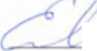 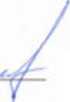 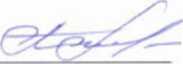 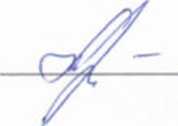 1Общие положения32Цели и задачи внедрения антикоррупционной политики33Используемые в политике понятия и определения4-54Основные принципы антикоррупционной деятельности Школы5-65Область применения политики и круг лиц. попадающих под ее действие66Должностные лица. ответственные за реализацию антикоррупционной политики6-77Обязанности работников Школы в связи с предупреждением и противодействием коррупции78Перечень антикоррупционных мероприятий и порядок их выполнения(применения)7-99Ответственность работников Школы за несоблюдение антикоррупционной политики910Внедрение антикоррупционных механизмов911Оценка коррупционных рисков10-1112Выявление и урегулирование конфликта интересов1113Антикоррупционное образование и просвещение Профилактика коррупции11-1214Правила обмена деловыми подарками и знаками делового гостеприимства1215Консультирование и обучение работников Школы12-1316Внутренний контроль и аудит1317Меры но предупреждению коррупции при взаимодействии с контрагентами1318Сотрудничество с правоохранительными органами в сфере противодействия коррупции1419Порядок пересмотра и внесения изменений в антикоррупционную политику Школы14-15НаправлениеМероприятиеНормативное обеспечение, закрепление стандартов поведения и декларация намеренийВведение в документацию о закупках стандартной антикоррупционной оговоркиНормативное обеспечение, закрепление стандартов поведения и декларация намеренийВведение антикоррупционных положений в трудовые договоры (должностные инструкции) работниковНормативное обеспечение, закрепление стандартов поведения и декларация намеренийРазработка и принятие кодекса этики и служебного поведения работниковНормативное обеспечение, закрепление стандартов поведения и декларация намеренийРазработка и принятие правил, регламентирующих вопросы обмена деловыми подарками и знаками делового гостеприимстваРазработка и введение специальных антикоррупционных процедурВведение процедуры информирования работниками работодателя о случаях склонения их к совершению коррупционных нарушений и порядка рассмотрения таких сообщений, включая создание доступных каналов передачи обозначенной информации (механизмов «обратной связи», телефона доверия и т. н.)Разработка и введение специальных антикоррупционных процедурВведение процедуры информирования работодателя о ставшей известной работнику информации о случаях совершения коррупционных правонарушений другими работниками, контрагентами организации или иными лицами и порядка рассмотрения таких сообщений, включая создание доступных каналов передачи обозначенной информации (механизмов «обратной связи», телефона доверия и т. и.)Разработка и введение специальных антикоррупционных процедурВведение процедуры информирования работниками работодателя о возникновении конфликта интересов и порядка урегулирования выявленного конфликта интересовРазработка и введение специальных антикоррупционных процедурВведение процедур защиты работников, сообщивших о коррупционных правонарушениях в деятельности организации, от формальных и неформальных санкцийРазработка и введение специальных антикоррупционных процедурПроведение периодической оценки коррупционных рисков в целях выявления сфер деятельности организации, наиболее подверженных таким рискам, и разработки соответствующих антикоррупционных мерОбучение и*информированиеработниковЕжегодное ознакомление работников с нормативными документами, регламентирующими вопросы предупреждения и противодействия коррупции в организацииОбучение и*информированиеработниковПроведение для обучающих мероприятий по вопросам профилактики и противодействия коррупции Организация индивидуального консультирования работников по вопросам применения (соблюдения) антикоррупционных стандартов и процедурОбеспечение соответствия системы внутреннего контроля и аудита организации требованиям антикоррупционной политики организацииОсуществление регулярного контроля соблюдения в11 утренн их 11 роцедурОбеспечение соответствия системы внутреннего контроля и аудита организации требованиям антикоррупционной политики организацииОсуществление регулярного контроля данных бухгалтерского учета, наличия и достоверности первичных доку ментов бухгалтерского учетаОценка результатов проводимой антикоррупционной работы и распространение отчетных материаловПроведение регулярной оценки результатов работы по противодействию коррупцииОценка результатов проводимой антикоррупционной работы и распространение отчетных материаловПодготовка и распространение отчетных материалов о проводимой работе и достигнутых результатах в сфере противодействия коррупции